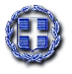                                                                      ΑΠΟΣΠΑΣΜΑΑπό το πρακτικό της με αριθμό  7/2021ΤΑΚΤΙΚΗΣ  ΜΕ ΤΗΛΕΔΙΑΣΚΕΨΗ  ΣΥΝΕΔΡΙΑΣΗΣτης Κοινότητας    ΛιβαδειάςΑριθμός Απόφασης 20/2021ΘΕΜΑ: «Δωρεάν παραχώρηση χρήσης δημοτικού ακινήτου επί της οδού Κατσιώτου στον Σύλλογο Ποντίων Βοιωτίας “Ο ΕΥΚΛΕΙΔΗΣ“»Στην Λιβαδειά σήμερα  05η  Ιουλίου 2021 ημέρα Δευτέρα   και ώρα 19.30  συνήλθε σε  τακτική  δια τηλεδιάσκεψης  συνεδρίαση η Κοινότητα Λιβαδειάς   μετά την υπ΄αριθμ. 12125/01-07-2021  έγγραφη πρόσκληση της Προέδρου της κ. Μαρίας Σπ. Γκικοπούλου η οποία εκδόθηκε σύμφωνα  με τις διατάξεις του άρθρου 77 του Ν.4555/2018 όπως τροποποιήθηκε  από το άρθρο 184 του Ν.4635/2019  του άρθρου 10της από 11/3/2020 Πράξης Νομοθετικού Περιεχομένου (ΦΕΚ 55/ Α/11-3-2020) & της  18318/13-3-2020 (ΑΔΑ: 9ΛΠΧ46ΜΤΛ6-1ΑΕ) εγκυκλίου του Υπουργείου Εσωτερικών. Η Πρόεδρος της Κοινότητας Λιβαδειάς κήρυξε την έναρξη της συνεδρίασης αφού διαπιστώθηκε ότι υπάρχει νόμιμη απαρτία, επειδή σε σύνολο ένδεκα  (11) μελών ήταν παρόντα  οκτώ (8) μέλη , δηλαδή:            ΠΑΡΟΝΤΕΣ                                             ΑΠΟΝΤΕΣ                                                                     1. Γκικοπούλου Μαρία                                        1. Λιναρδούτσος Νικόλαος2. Πάτρας Κων/νος                                            2. Σκάρλας Λάμπρος3.  Κατή Ιωάννα                                                3. Ροζάνας Ηλίας                                                                                                      4.  Πούλου-Βαγενά Κων/να                                              5. Ανδρίτσος Αγαμέμνονας  6. Καντά Ελένη                                  οι οποίοι είχαν προσκληθεί νόμιμα.       7. Αλογοσκούφης Χρήστος 8. Μπούκιος Ταξιάρχης (απόντας                                  στο 2ο θέμα)Στην συνεδρίαση παρευρέθη και ο Δήμαρχος Λεβαδέων. Τα πρακτικά της συνεδρίασης τηρήθηκαν από την υπάλληλο  Κων/να Τσιτσοπούλου-Ρήγα   που έχει ορισθεί με σχετική απόφαση Δημάρχου.……………………………………………………………………………………………………………………………………     Εισηγούμενη το 2ο  θέμα της ημερήσιας διάταξης  έθεσε υπόψη των μελών το υπ΄αριθμ. 10075/03-06-2021 έγγραφο του Τμήματος Εσόδων & Περιουσίας της Δ/νσης Οικονομικών  του Δήμου στο οποίο αναγράφονται:  Στο άρθρο 185 “Δωρεάν παραχώρηση κυριότητας και χρήσης δημοτικών και κοινοτικών ακινήτων” του Ν. 3463/2006 , στην παράγραφο 2 προβλέπεται το εξής : «με απόφαση του δημοτικού ή κοινοτικού συμβουλίου , επιτρέπεται να παραχωρείται δωρεάν η χρήση ακινήτων σε άλλα νομικά πρόσωπα , που ασκούν αποκλειστικά και μόνο δραστηριότητα , η οποία είναι κοινωφελής ή προάγει τα τοπικά συμφέροντα» .               Σύμφωνα με τον Ν. 4555/2018 , άρθρο 84 , παρ. 2β  "Αρμοδιότητες συμβουλίου κοινότητας άνω των τριακοσίων (300) κατοίκων – αντικατάσταση του άρθρου 83 του ν. 3852/2010" : «Το συμβούλιο της κοινότητας διατυπώνει επίσης , γνώμη και προτάσεις , είτε με δική του πρωτοβουλία είτε κατόπιν παραπομπής από τα αρμόδια όργανα του δήμου , για την αξιοποίηση των ακινήτων του δήμου που βρίσκονται στην κοινότητα , την κάθε μορφής εκμίσθωση ή παραχώρηση εκτάσεων εντός των ορίων αυτής , καθώς και την εκποίηση , εκμίσθωση , δωρεάν παραχώρηση χρήσης , ανταλλαγή και δωρεά , περιουσιακών εν γένει στοιχείων του δήμου που βρίσκονται στα όρια της κοινότητας».         Με την υπ’  αριθμ. πρωτ. 9073/25-05-2021 αίτησή του , ο Σύλλογος Ποντίων Βοιωτίας «Ο ΕΥΚΛΕΙΔΗΣ» (έτος ίδρυσης 1981) , ζητά από τον Δήμο Λεβαδέων , όπως του παραχωρήσει δωρεάν προς χρήση , το Δημοτικό ακίνητο που βρίσκεται επί της οδού Κατσιώτου στην πόλη της Λιβαδειάς (απέναντι από τον χώρο της "ΝΕΡΟΤΡΙΒΗΣ") με στόχο να στεγάσει εκεί το γραφείο του και να εκθέσει αντικείμενα τα οποία προέρχονται από τον Πόντο . Το ακίνητο αυτό είναι συνολικής επιφάνειας 62,65 τ.μ. και αποτελείται από υπόγειο επιφάνειας 23,94 τ.μ. και ισόγειο επιφάνειας 38,71 τ.μ.).      Κατόπιν των ανωτέρω ,  καλείσθε  όπως γνωμοδοτήσετε , προς το Δημοτικό Συμβούλιο , σχετικά με τη δωρεάν παραχώρηση χρήσης του Δημοτικού ακίνητου που βρίσκεται επί της οδού Κατσιώτου στην πόλη της Λιβαδειάς (απέναντι από το χώρο της "ΝΕΡΟΤΡΙΒΗΣ") , προς τον σύλλογο Ποντίων Βοιωτίας «Ο ΕΥΚΛΕΙΔΗΣ» , με σκοπό να στεγαστεί και να μπορεί να εκθέσει αντικείμενα τα οποία προέρχονται από τον Πόντο , σύμφωνα με τις διατάξεις του  Ν. 4555/2018 , άρθρο 84 , παρ. 2β  "Αρμοδιότητες συμβουλίου κοινότητας άνω των τριακοσίων (300) κατοίκων – αντικατάσταση το άρθρου 83 του ν. 3852/2010".    Και κάλεσε τα μέλη να τοποθετηθούν. ΕΛ. ΚΑΝΤΑ: Ως Λαϊκή Συσπείρωση στεκόμαστε θετικά στην παραχώρηση όμως στην πόλη υπάρχουν και άλλοι σύλλογοι με προβλήματα. Το ΕΣΥΝ είναι χωρίς γραφεία αυτή την στιγμή. Πρότεινε να υπάρξει ένας χώρος που να γίνει έδρα των πολιτιστικών εκδηλώσεων και να συμμετέχουν όλοι οι σύλλογοι. Αναρωτήθηκε αν θα μπορούν να γίνονται τα χορευτικά μέσα στον χώρο, ότι ανοίγει ο ασκός του Αιόλου και θα ζητήσουν και άλλοι σύλλογοι στέγαση.ΑΓΑΜ. ΑΝΔΡΙΤΣΟΣ: Συμφωνεί με τους προλαλήσαντες. Ο χώρος θα γίνει στέκι επί του εξωτερικού χώρου στο πεζοδρόμιο θα μπει τραπέζι και θα εμποδίζεται η ομαλή διάβαση των διερχομένων. Προτείνω ναι να δοθεί σε συλλόγους  αλλά  με αντίτιμο.ΧΡ.ΑΛΟΓΟΣΚΟΥΦΗΣ: Δεν έχει αντίρρηση  με την παραχώρηση. Ζήτησε το «χαράτσι» που επιβλήθηκε με απόφαση δ.σ. επί θητείας Πούλου στους αθλητικούς συλλόγους με αντίστοιχη απόφαση  να καταργηθεί.Η Δημοτική Κοινότητα  αφού έλαβε υπόψη της:To υπ’ αριθμ. πρωτ. 10075/03-06-2020  έγγραφο   του Τμήματος  Εσόδων & Περιουσίας της Δ/νσης  Οικονομικών Υπηρεσιών  και το  από 24/5/2021 (αρ.πρωτ.9073/25-5-2021) του Συλλόγου, που είχαν αποσταλεί στα μέλη της  με ηλεκτρονικό ταχυδρομείο.Το άρθρο 185 του Ν.3463/2006 Τα άρθρο 84 του Ν. 4555/2018 .Το άρθρο 10 της από 11/3/2020 Πράξης Νομοθετικού Περιεχομένου (ΦΕΚ 55/ Α/11-3-2020) Την  18318/13-3-2020 (ΑΔΑ: 9ΛΠΧ46ΜΤΛ6-1ΑΕ) εγκύκλιο του Υπουργείου Εσωτερικών.Την παρ. 3 της υπ΄αριθμ. ΔΙΔΑΔ/Φ69/133/οικ.20764/7-11-2020 εγκυκλίου του ΥΠ.ΕΣ. (ΑΔΑ: Ψ48Γ46ΜΤΛ6-ΛΣΡ) «Μέτρα & ρυθμίσεις στο πλαίσιο της ανάγκης περιορισμού της διασποράς του κορωνοϊου» Την μεταξύ των μελών συζήτηση σύμφωνα με τα πρακτικά Την ψήφο των μελών της όπως αυτή  διατυπώθηκε και δηλώθηκε δια ζώσης στην συνεδρίαση.ΑΠΟΦΑΣΙΖΕΙ  ΚΑΤΑ ΠΛΕΙΟΨΗΦΙΑΕισηγείται προς το Δημοτικό Συμβούλιο  υπέρ της  δωρεάν παραχώρησης χρήσης στον Σύλλογο Ποντίων Βοιωτίας “O ΕΥΚΛΕΙΔΗΣ“ δημοτικού ακινήτου που βρίσκεται επί της οδού Κατσιώτου στην πόλη της Λιβαδειάς (απέναντι από τον χώρο της “Νεροτριβής“) με σκοπό την στέγαση των γραφείων του και την έκθεση αντικειμένων από τον Πόντο.-ΚΑΤΑ ψήφισε ο Αγαμ. Ανδρίτσος.-Η απόφαση αυτή πήρε αριθμό  20/2021.  Η Πρόεδρος του Συμβουλίου     της Κοιν/τας Λιβαδειάς                               Τα Μέλη     ΜΑΡΙΑ ΣΠ.ΓΚΙΚΟΠΟΥΛΟΥ                                                  Πάτρας Κων/νοςΚατή ΙωάνναΑνδρίτσος Αγαμέμνονας                                                                                                                 Πούλου-Βαγενά Κων/να                                                                                                                       Καντά Ελένη Αλογοσκούφης Χρηστ.                                              ΠΙΣΤΟ ΑΠΟΣΠΑΣΜΑ                                          ΛΙΒΑΔΕΙΑ 06/07/2021                                                 Η ΠΡΟΕΔΡΟΣ                                              ΜΑΡΙΑ ΣΠ. ΓΚΙΚΟΠΟΥΛΟΥ